Dane osobowe cudzoziemca:Treść oświadczenia:Odwołuję pełnomocnictwo do reprezentowania mnie przed Wielkopolskim Urzędem Wojewódzkim w Poznaniu  udzielone Pani/Panu:……………………………………………………………………………………………………………………………………………………….                                                        (imię i nazwisko  pełnomocnika)Proszę o przekazywanie dalszej korespondencji na podany wyżej adres do korespondencji.………………………………………………………………………..(data i czytelny podpis cudzoziemca)Zgoda na przetwarzanie danych osobowych:Wyrażam zgodę na przetwarzanie moich danych osobowych zawartych w niniejszym formularzu wypełnionym na potrzeby postępowania prowadzonego w Wydziale Spraw Cudzoziemców Wielkopolskiego Urzędu Wojewódzkiego w Poznaniu, w celu komunikacji telefonicznej lub mailowej w pełnym zakresie informacji związanych z prowadzeniem mojej sprawy. Oświadczam, że zapoznałam/em się z informacją o prywatności dostępną na stronie  https://migrant.poznan.uw.gov.pl.………………………………………………..…………………………….(data i czytelny podpis cudzoziemca)Pieczęć i adnotacje organu przyjmującego wniosek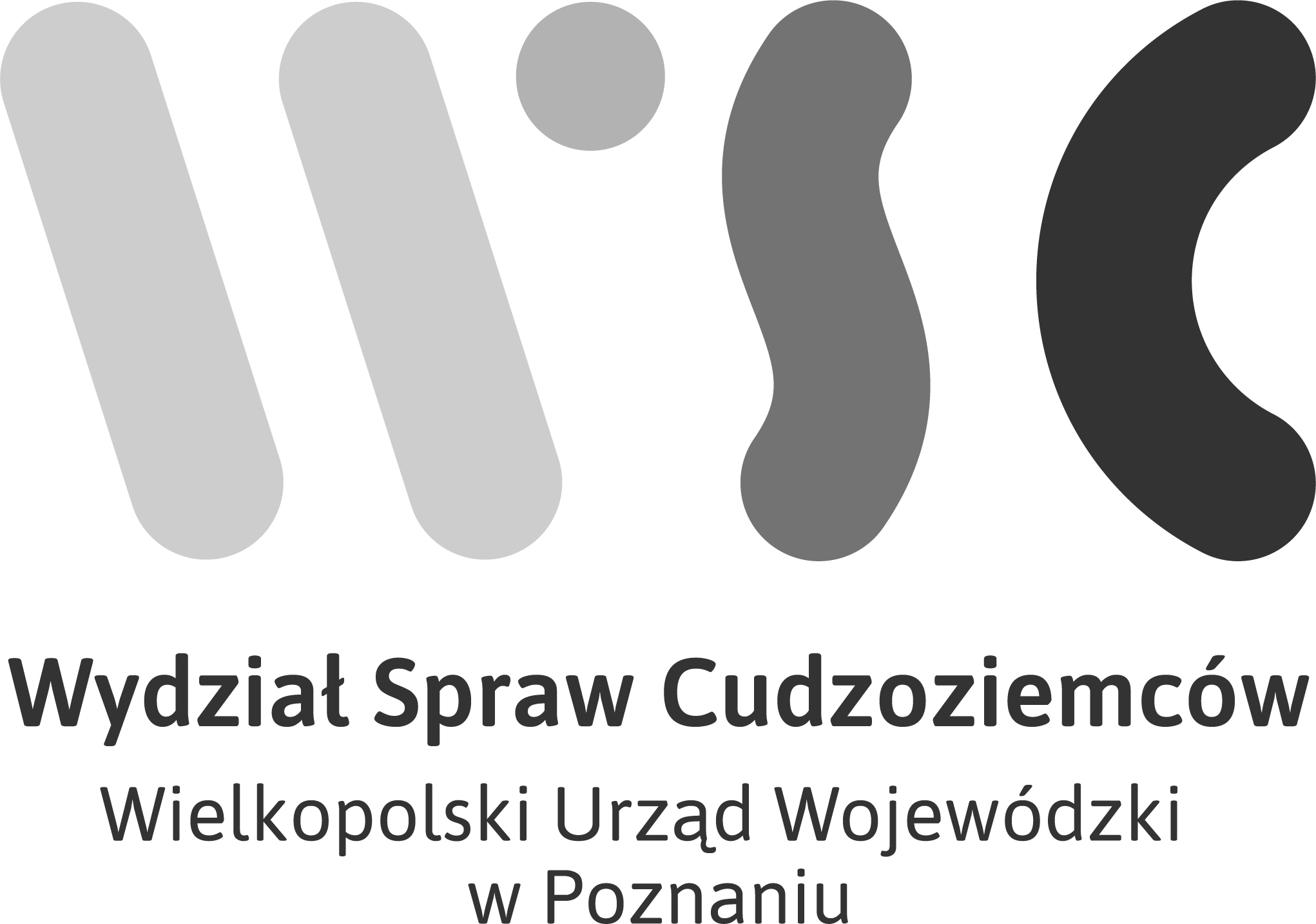 ODWOŁANIE PEŁNOMOCNICTWAformularz wypełnij w języku polskim drukowanymi literamiODWOŁANIE PEŁNOMOCNICTWAformularz wypełnij w języku polskim drukowanymi literamiimię i nazwiskoobywatelstwodata urodzenianr sprawy adres zamieszkaniaadres do korespondencji 